FICHA DE INSCRIÇÃO – Cursos de Formação e Extensão Cultural – Centro de História da Universidade de Lisboa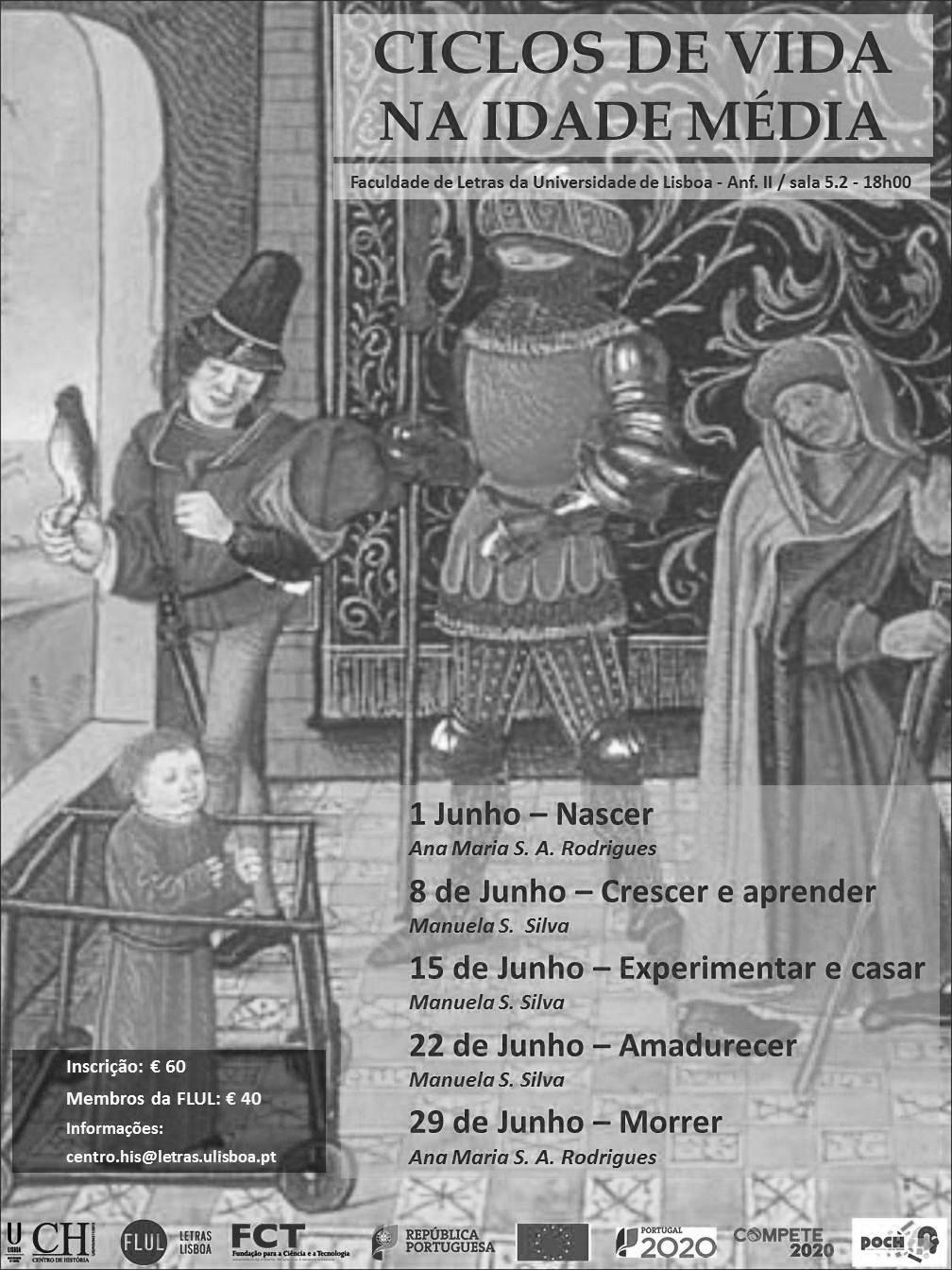 Nome:Morada:Código postal e localidade: N.º de contribuinte: Correio electrónico:                                                        Telefone:Profissão: Entidade patronal/instituição de ensino:Formas de pagamento: NumerárioCheque1                                                Cheque nº: Banco:1Os cheques devem ser emitidos à ordem da Faculdade de Letras da Universidade de Lisboa